                                                   ПРОЕКТ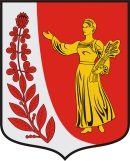 АдминистрацияМуниципального образования«Пудомягское сельское поселение»Гатчинского муниципального районаЛенинградской областиПОСТАНОВЛЕНИЕОт  ___.12.2018 г.                                                                                                               N____В соответствии со статьей 78 Бюджетного кодекса Российской Федерации,  № 131-ФЗ «Об общих  принципах организации местного самоуправления в Российской Федерации», постановлением Правительства Российской Федерации от 06.09.2016 г. № 887 «Об общих требованиях к нормативным правовым актам, муниципальным правовым актам, регулирующим предоставление субсидий юридическим лицам (за исключением субсидий государственным (муниципальным) учреждениям), индивидуальным предпринимателям, а также физическим лицам – производителям товаров, работ, услуг», администрация Пудомягского сельского поселения ПОСТАНОВЛЯЕТ:         1. Утвердить  Порядок предоставления субсидий юридическим лицам (за исключением субсидий государственным (муниципальным) учреждениям), индивидуальным предпринимателям, физическим лицам – производителям товаров, работ, услуг из бюджета Пудомягского сельского поселения согласно приложению.Контроль за исполнением настоящего Постановления возложить на начальника отдела бюджетного учета и отчетности - главного бухгалтера администрации   Ковалеву М.Н.Настоящее постановление вступает в силу со дня подписания и размещению на официальном  сайте  муниципального образования «Пудомягское сельское поселение» Гатчинского муниципального района Ленинградской области.Глава АдминистрацииПудомягского сельского поселения                                                                         Л.А. Ежова	Исполнитель: Семенова Е.В.Тел.64-675Приложениек постановлению администрацииПудомягского сельского поселенияот «_____»  декабря  2018 г. № ____Порядокпредоставления субсидий юридическим  лицам (за исключением субсидий государственным (муниципальным) учреждениям), индивидуальным  предпринимателям, физическим лицам – производителям товаров, работ, услуг из  бюджета  Пудомягского сельского поселения1. Общие положения      1.1. Настоящий Порядок предоставления субсидий юридическим лицам (за исключением субсидий государственным (муниципальным) учреждениям), индивидуальным  предпринимателям, физическим лицам – производителям товаров, работ, услуг из  бюджета  городского округа (далее – Порядок) разработан в соответствии со статьей 78 Бюджетного кодекса Российской Федерации и устанавливает порядок предоставления за счет средств бюджета Пудомягского сельского поселения субсидий юридическим лицам (за исключением субсидий государственным (муниципальным) учреждениям), индивидуальным  предпринимателям, физическим лицам – производителям товаров, работ, услуг (далее – получатели субсидии).     1.2. Порядок определяет в том числе:- критерии отбора получателей субсидий, имеющих право на получение субсидий;- цели, условия и порядок предоставления субсидий;- порядок возврата субсидий в бюджет Пудомягского сельского поселения в случае нарушения условий, установленных при их предоставлении;- порядок возврата в текущем финансовом году получателем субсидий остатков субсидий, не использованных в отчетном финансовом году, в случаях, предусмотренных соглашениями (договорами) о предоставлении субсидий;- положения об обязательной проверке главным распорядителем бюджетных средств, предоставляющим субсидию, и органом муниципального финансового контроля соблюдения условий, целей и порядка предоставления субсидий их получателями.     1.3. Предоставление субсидий осуществляется на безвозмездной и безвозвратной основе в целях возмещения затрат или недополученных доходов в связи с  производством  (реализацией) товаров, выполнением работ, оказанием услуг.     1.4. Субсидии из бюджета Пудомягского сельского поселения предоставляются в соответствии с решением о бюджете Пудомягского сельского поселения на соответствующий период, определяющим получателей субсидии по приоритетным направлениям деятельности:- компенсации убытков, образовавшихся в результате оказания услуг по теплоснабжению по государственным регулируемым тарифам;- на возмещение затрат организаций, связанных с оказанием услуг по уличному освещению;- проведения неотложных ремонтных и аварийно-восстановительных работ муниципальными предприятиями;- проведения муниципальными предприятиями аварийно-восстановительных работ и неотложных работ на бесхозяйных объектах инженерной инфраструктуры Пудомягского сельского поселения.                 2. Критерии отбора получателей субсидий, имеющих право наполучение субсидий      2.1. Критериями отбора получателей субсидий, имеющих право на получение субсидий из бюджета Пудомягского сельского поселения являются:      1) осуществление деятельности на территории Пудомягского сельского поселения;      2) соответствие сферы деятельности получателей субсидии видам деятельности, определенным решением о бюджете Пудомягского сельского поселения на очередной финансовый год;      3) отсутствие  задолженности по налогам, сборам и иным обязательным платежам в бюджеты бюджетной системы Российской Федерации, срок исполнения по которым наступил в соответствии с законодательством Российской Федерации;      4) получатели субсидий не должны находиться в процессе реорганизации, ликвидации, банкротства и не должны иметь ограничения на осуществление хозяйственной деятельности;      5) актуальность и социальная значимость производства товаров, выполнения работ, оказания услуг;      6) у получателей субсидии должна отсутствовать просроченная задолженность по возврату в соответствующий бюджет бюджетной системы Российской Федерации субсидии, бюджетных инвестиций, предоставленных, в том числе в соответствии с иными правовыми актами и иная просроченная задолженность перед соответствующим бюджетом бюджетной системы Российской Федерации;      7) получатели субсидии не должны являться иностранными юридическими лицами, а также российскими юридическими лицами, в уставном (складочном) капитале которых доля  участия иностранных юридических лиц, местом регистрации которых является государство или территория, включенные в утверждаемый Министерством финансов Российской Федерации перечень государств и территорий, представляющих льготный налоговый режим налогообложения и (или) не предусматривающих раскрытия и предоставления информации при проведении финансовых операций (оффшорные зоны) в отношении таких юридических лиц, в совокупности превышает 50 процентов;      8) получатели субсидий  не должны получать средства из соответствующего бюджета бюджетной системы Российской Федерации в соответствии с иными  нормативными правовыми актами, муниципальными правовыми актами на цели, указанные во втором абзаце п.п. 1.4 п.1.         3. Цели, условия и порядок предоставления субсидий      3.1. Целью предоставления субсидий, согласно настоящему Порядку, является финансовое обеспечение (возмещение) затрат или недополученных доходов в связи с производством (реализацией) товаров, выполнение работ, оказанием услуг категориям получателей субсидий по приоритетным направлениям деятельности, определенных решением о бюджете Пудомягского сельского поселения на очередной финансовый год и плановый период.      3.2. Предоставление субсидий осуществляется за счет средств, предусмотренных на эти цели в бюджете Пудомягского сельского поселения.      3.3. Объем бюджетных ассигнований предусмотренных на предоставление субсидий юридическим лицам (за исключением субсидий государственным (муниципальным) учреждениям) индивидуальным предпринимателям, а также физическим лицам – производителям товаров, работ, услуг утверждается решением Совета депутатов Пудомягского сельского поселения о бюджете на очередной финансовый год и плановый период.      3.4. Главным распорядителем бюджетных средств Пудомягского сельского поселения по предоставлению субсидий юридическим лицам (за исключением субсидий государственным (муниципальным) учреждениям), индивидуальным предпринимателям, физическим лицам – производителям товаров, работ, услуг является администрация Пудомягского сельского поселения.     3.5. Субсидии предоставляются на основе результатов отбора в соответствии со сводной бюджетной росписью, в пределах бюджетных ассигнований и установленных лимитов бюджетных обязательств на очередной финансовый год.     3.6. Отбор получателей субсидий осуществляется администрацией в соответствии с критериями отбора, установленными настоящим порядком. Для проведения отбора получателей субсидии на основании постановления администрации формируется комиссия из числа компетентных специалистов.     3.7. Для проведения отбора получателей субсидии постановлением администрации объявляется прием заявлений с указанием сроков приема документов для участия в отборе и адрес приема документов.     3.8. Претендент на получение субсидии представляет в администрацию следующие документы:1) заявку для участия в отборе, согласно приложению № 1 к настоящему Порядку;2) сведения о субъекте согласно приложению № 2 к настоящему порядку;3) копию устава, заверенную субъектом предпринимательства (для юридических лиц);4) расчет доходов и расходов по направлениям деятельности;5) справку за подписью руководителя субъекта по форме, согласно приложению № 3 к настоящему порядку;6) справку-расчет на предоставление субсидии;7)  отчетность о финансово-экономическом состоянии;8) согласие на обработку персональных данных (для физических лиц). Согласие на обработку персональных данных  представляется в случаях и в форме, установленных Федеральным законом от 27.07.2006 г. № 152-ФЗ «О персональных данных»;     3.8.1. Администрация Пудомягского сельского поселения в порядке межведомственного взаимодействия в срок, не превышающий пяти рабочих дней со дня регистрации заявки запрашивает:1) выписку из Единого государственного реестра юридических лиц – для юридических лиц или из Единого государственного реестра индивидуальных предпринимателей – для индивидуальных предпринимателей;2) сведения из налогового органа по месту постановки на учет, подтверждающую отсутствие задолженности по налогам и сборам;3) сведения о наличии (отсутствии) задолженности по страховым взносам, пеням, штрафам перед Пенсионным фондом Российской Федерации;4) сведения о лицензировании деятельности (если осуществляемый субъектом предпринимательства вид деятельности подлежит лицензированию);5) сведения об аналогичной поддержке, предоставленной субъектом предпринимательства из средств бюджета всех уровней в рамках реализации федеральной программы, государственных программ Ленинградской области, муниципального образования в сфере развития малого и среднего предпринимательства.     3.8.2. Документы, указанные в пункте 3.8.1 настоящего Порядка, субъект предпринимательства может  предоставить в администрацию по собственной инициативе.     Все представленные копии документов заверяются руководителем и скрепляются печатью субъекта (при ее наличии) и предоставляются одновременно с оригиналами.    Комиссия осуществляет отбор получателей субсидий на основании критериев отбора, установленных настоящим порядком.     Основанием для отказа в выделении субсидий является:- несоответствие представленных получателем субсидии документов требованиям, определенным подпунктами 1-8 пункта 3.8., или непредставление (предоставление не в полном объеме) указанных документов;- недостоверность представленной получателем субсидии информации;- иные основания для отказа, определенные правовым актом;     Заявки на получение субсидии и приложенные к ним документы принимаются только в полном объеме и возврату не подлежат.     3.9. Субъект самостоятельно несет все расходы, связанные с подготовкой и подачей заявки и приложенных к ней документов.     3.10. Срок рассмотрения заявок и принятия решения о предоставлении субсидий или решения об отказе в предоставлении субсидии не может превышать 30 рабочих дней со дня окончания приема заявок.     3.11. Заседание комиссии является правомочным, если на нем присутствует не менее половины состава.     3.12. Решение комиссия принимает по результатам открытого голосования. Решение считается принятым, если за него проголосовало большинство присутствующих на заседании членов комиссии. В случае равенства голосов голос  председателя комиссии является решающим.     3.13. Решение о предоставлении или отказе в предоставлении субсидии оформляется протоколом заседания комиссии и подписывается председателем комиссии. Определенный комиссией в результате отбора конкретный получатель субсидии указывается в постановлении администрации городского округа.     3.14.    В случае недостатка средств бюджетных ассигнований для предоставления субсидии в текущем году, субсидия предоставляется субъекту, заявка которого поступила первой.     В течение 5 дней с момента подписания протокола организатор отбора заявок сообщает получателям субсидий о результатах рассмотрения заявок.     3.15. Предоставление субсидии осуществляется на основании соглашений (договоров), заключенных между уполномоченным получателем бюджетных средств бюджета Пудомягского сельского поселения и получателем субсидии в соответствии с настоящим Порядком.     В указанных соглашениях (договорах) должны быть предусмотрены:- цели и условия, сроки предоставления субсидий;-размер и порядок расчета размера субсидии с указанием информации, обосновывающей ее размер (формулы расчета и порядок их применения, нормы затрат и иная информация исходя их целей предоставления субсидии);- обязательства получателей субсидий по долевому финансированию целевых расходов;- обязательства получателей субсидии по целевому использованию субсидии;- формы и порядок  предоставления отчетности о результатах выполнения получателем субсидий установленных условий;- порядок возврата субсидий в случае нарушения условий, установленных при их предоставлении;- ответственность за несоблюдение сторонами условий предоставления субсидий.     3.16. Отражение операций о получении субсидий осуществляется в порядке, установленном законодательством Российской Федерации.     3.17. Получатели субсидий предоставляют главному распорядителю бюджетных средств финансовую отчетность об использовании субсидий в порядке, установленном соглашением (договором).     3.18. Главный распорядитель осуществляет контроль за выполнением условий соглашений (договоров), а также за возвратом субсидий в бюджет городского округа в случае нарушения условий соглашений (договоров).     3.19. Срок перечисления субсидии исчисляется со дня заключения соглашения (договора) о предоставлении субсидии и составляет не долее 10 рабочих дней. Субсидии перечисляются на расчетный счет получателя средств открытый получателем субсидий в учреждениях центрального банка Российской Федерации или в кредитных организациях.4. Контроль за использованием субсидий     4.1. Главный распорядитель бюджетных средств осуществляет проверку соблюдений условий, целей и порядка предоставления субсидий их получателям.     4.2. Для проведения проверки получатели субсидий обязаны представить проверяющим все первичные документы, связанные с предоставлением субсидии из бюджета Пудомягского сельского поселения.     4.3. По результатам использования субсидий получатель бюджетных средств в срок до 20 января следующего за отчетным года предоставляет в администрацию Пудомягского сельского поселения отчет об использовании средств бюджета Пудомягского сельского поселения с приложением документов, подтверждающих целевое использование предоставленных субсидий.     4.4. Финансовый контроль за целевым использованием бюджетных средств осуществляет отдел бюджетного учета и отчетности  администрации.     4.5. Субсидии, выделенные из бюджета Пудомягского сельского поселения получателям субсидии, носят целевой характер и не могут быть использованы на иные цели.5. Порядок возврата субсидий     5.1. Субсидии, перечисленные Получателям субсидий, подлежат возврату в бюджет Пудомягского сельского поселения в случае не использования субсидии в полном объеме в течение финансового года, нарушения условий, установленных при их предоставлении.     5.2. В случаях выявления нарушений условий предоставления субсидий, либо в случаях их нецелевого использования Главный распорядитель бюджетных средств не позднее, чем в  десятидневный срок со дня установления данного факта направляет получателю субсидии требование о возврате субсидии в бюджет Пудомягского сельского поселения.     5.3. Получатель субсидии в течение десяти рабочих дней со дня получения требования о возврате субсидии обязан произвести возврат суммы субсидии, указанной в требовании. Вся сумма субсидии, использованная не по целевому назначению, подлежит возврату в бюджет Пудомягского сельского поселения в течение 10 дней с момента получения уведомления и акта проверки.     5.4. При расторжении соглашения (договора) по инициативе получателя бюджетных средств, в связи с нарушением другой стороной обязательств и условий предоставления субсидии, юридические лица, индивидуальные предприниматели и физические лица обязаны возвратить неиспользованные средства субсидии в бюджет Пудомягского сельского поселения в течение 10 дней с момента получения уведомления получателя бюджетных средств.     5.5.  В случае не использования субсидии в полном объеме, в течение  финансового года получатели субсидии возвращают не использованные средства субсидии в бюджет Пудомягского сельского поселения с указанием назначения платежа, в срок не позднее  25 декабря текущего года.     5.6. При отказе получателя субсидии в добровольном порядке возместить денежные средства взыскание производится в судебном порядке в соответствии с законодательством Российской Федерации.Приложение № 1к порядку предоставления субсидийюридическим лицам (за исключением субсидий государственным(муниципальным)учреждениям),индивидуальным предпринимателям,физическим лицам – производителям товаров, работ,услуг из бюджета Пудомягского сельского поселенияФормаГлаве администрацииПудомягского сельского поселенияОт____________________________________________________________________(Ф.И.О. руководителя,наименование организации)ЗАЯВКАна получение субсидий из бюджета Пудомягского сельского поселенияюридическим лицам (за исключением субсидий государственным (муниципальным)учреждениям) индивидуальными предпринимателями, физическими лицами – производителями товаров, работ, услуг, занимающимисяприоритетными видами деятельности     Прошу принять на рассмотрение документы от ______________________________________________________________________________(полное и сокращенное наименование организации, фамилия, имя, отчество индивидуального предпринимателя)Для предоставления субсидий из бюджета Пудомягского сельского поселения на возмещение части затрат юридическим лицам (за исключением субсидий государственным (муниципальным) учреждениям), индивидуальным предпринимателям, физическим лицам – производителям товаров, работ, услуг, занимающимся приоритетными видами деятельности.Сумма запрашиваемой субсидии ___________________________тыс.рублей.Цель получения субсидии _____________________________________________________     С условиями отбора ознакомлен и предоставляю согласно Порядка предоставления субсидий  из бюджета Пудомягского сельского поселения на возмещение части затрат юридическим лицам (за исключением субсидий государственным (муниципальным) учреждениям), индивидуальным предпринимателям, физическим лицам – производителям товаров, работ, услуг, занимающимся приоритетными видами деятельности, необходимые документы в соответствии с нижеприведенным перечнем.                             Перечень представленных документовДата подачи заявки: «___»____________20___ г.Руководитель(индивидуальныйпредприниматель) __________ ______________________ _______________________                                    (дата)          (подпись)                                     (Ф.И.О.)  Приложение № 2К порядку предоставления субсидийюридическим лицам (за исключением субсидий государственным(муниципальным)учреждениям),индивидуальным предпринимателям,физическим лицам – производителям товаров, работ,услуг из бюджета Пудомягского сельского поселенияФормаСВЕДЕНИЯо получателе субсидийЯ подтверждаю, что представленные мной сведения являются достоверными, не возражаю против выборочной проверки сведений в целях рассмотрения заявки на получение муниципальной поддержки.Руководитель(индивидуальныйпредприниматель)          ____________        _____________________________ (подпись)  					(Ф.И.О.) «____»____________20____ г.МППриложение № 3к порядку предоставления субсидийюридическим лицам (за исключением субсидий государственным(муниципальным)учреждениям),индивидуальным предпринимателям,физическим лицам – производителям товаров, работ,услуг из бюджета Пудомягского сельского поселенияСПРАВКА(наименование субъекта)по состоянию на «___»_________________________20___годаОб утверждении Порядка предоставления субсидий юридическим лицам (за исключением субсидий государственным (муниципальным) учреждениям), индивидуальным предпринимателям, физическим лицам – производителям товаров, работ, услуг из бюджета Пудомягского сельского поселения№ п/пНаименование документаКоличество листов1.Полное наименование получателя субсидии2.Фамилия, имя, отчество (последнее при наличии) индивидуального предпринимателя, должность и фамилия, имя, отчество (последнее при наличии) руководителя юридического лица3.Учредитель (и) юридического лица (наименование и доля участия каждого из них в уставном капитале – для юридических лиц)4.Основной вид деятельности (ОКВЭД)5.Регистрационные данные:5.1.Основной государственный регистрационный номер записи о государственной регистрации юридического лица (ОГРН) или индивидуального предпринимателя (ОГРНИП)5.2.Дата, место регистрации юридического лица, регистрация физического лица в качестве индивидуального предпринимателя6.Юридический адрес7.Фактический адрес8.Банковские реквизиты9.Система налогообложения10.Наличие патентов, лицензий, сертификатов11.Количество созданных (сохраненных) рабочих мест, в случае получения муниципальной поддержки12.Дополнительная информация, которую Вы хотели бы сообщить13.Фамилия, имя, отчество (последнее при наличии) контактного лица14.Контактные телефоны, факс, адрес электронной почтыВыручка от реализации товаров (работ, услуг) без учета налога на добавленную стоимость за предшествующий календарный год (иной отчетный  период) (тыс. руб.)Среднесписочная численность работников за предшествующий календарный год (иной отчетный период) (человек)Размер среднемесячной заработной платы на одного работника за предшествующий календарный год (тыс. руб.)Состав учредителей и их доля в уставном капитале